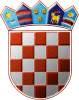 REPUBLIKA HRVATSKASISAČKO-MOSLAVAČKA ŽUPANIJAOPĆINA VELIKA LUDINAOPĆINSKO VIJEĆE	KLASA:   620-01/22-01/03                                   URBROJ: 2176/19-02-23-4Velika Ludina, 01.06.2023.                 Na temelju članka 1. stavak 4. i članka 76. Zakona o sportu („Narodne novine“ broj: 141/22) i članka 34. i 35. Statuta Općine Velika Ludina ("Službene novine" Općine Velika Ludina broj: 3/22 i 5/22), Općinsko vijeće Općine Velika Ludina na svojoj 20. sjednici održanoj 01.06.2023. godine, donijelo je  I.  IZMJENE I DOPUNE P R O G R A M A             razvoj sporta i rekreacije I	Sredstva za ostvarivanje I. izmjena i dopuna Programa razvoj sporta i rekreacije za Općinu Velika Ludina za 2023. godinu osiguravaju se u II. Izmjenama i dopunama Proračuna Općine Velika Ludina za 2023. godinu kako slijedi: II	I. izmjene i dopune Programa razvoj sporta i rekreacije sastavni je dio II. izmjena i dopuna Proračuna Općine Velika Ludina za 2023. godinu.IIII. izmjene i dopune Programa razvoj sporta i rekreacije stupaju na snagu osmog dana od dana objave u „Službenim novinama Općine Velika Ludina.OPĆINSKO VIJEĆE OPĆINE VELIKA LUDINA  Predsjednik:		                               				      Vjekoslav Kamenščak              Red.br.N A Z I VTekući PLAN 2023.EUROPovećanje/ smanjenjeI. izmjene i dopune plana 2023.Program 1012- Razvoj sporta i rekreacijeProgram 1012- Razvoj sporta i rekreacijeProgram 1012- Razvoj sporta i rekreacije1.NK  Sokol Velika Ludina       A-1001201                  Troškovi za organizaciju utakmica, nabavu sportske opreme, troškove sudaca, naknade voditeljima i ostali troškovi   34.508,003.981,6838.489,68UKUPNO:34.508,003.981,6838.489,682.Rukometni klub Laurus Velika LudinaA-1001202Sufinanciranje djelatnosti4.467,000,004.467,00UKUPNO:4.467,000,004.467,003.Šaran-sportsko-ribolovna udrugaA-1001203Sufinanciranje djelatnosti664,000,00664,00UKUPNO:664,000,00664,004.Ostala sportska društvaA-1001204Sufinanciranje natjecanja i dr..1.328,000,001.328,00UKUPNO:1.328,000,001.328,00UKUPNO(1+2+3+4):                                                                            40.967,003.981,6844.948,68